De nombreux logements inoccupés depuis des années.Journal france2 jeudi 25/10/2018Des logements mal entretenus, car inutilisés depuis quelques années.En cinquante ans, le nombre d’habitants a chuté, passant de plus de 220 00 dans les années 1960 à près de 170 000 en 2014. Une des conséquences de la fermeture des mines de la ville ou de grandes entreprises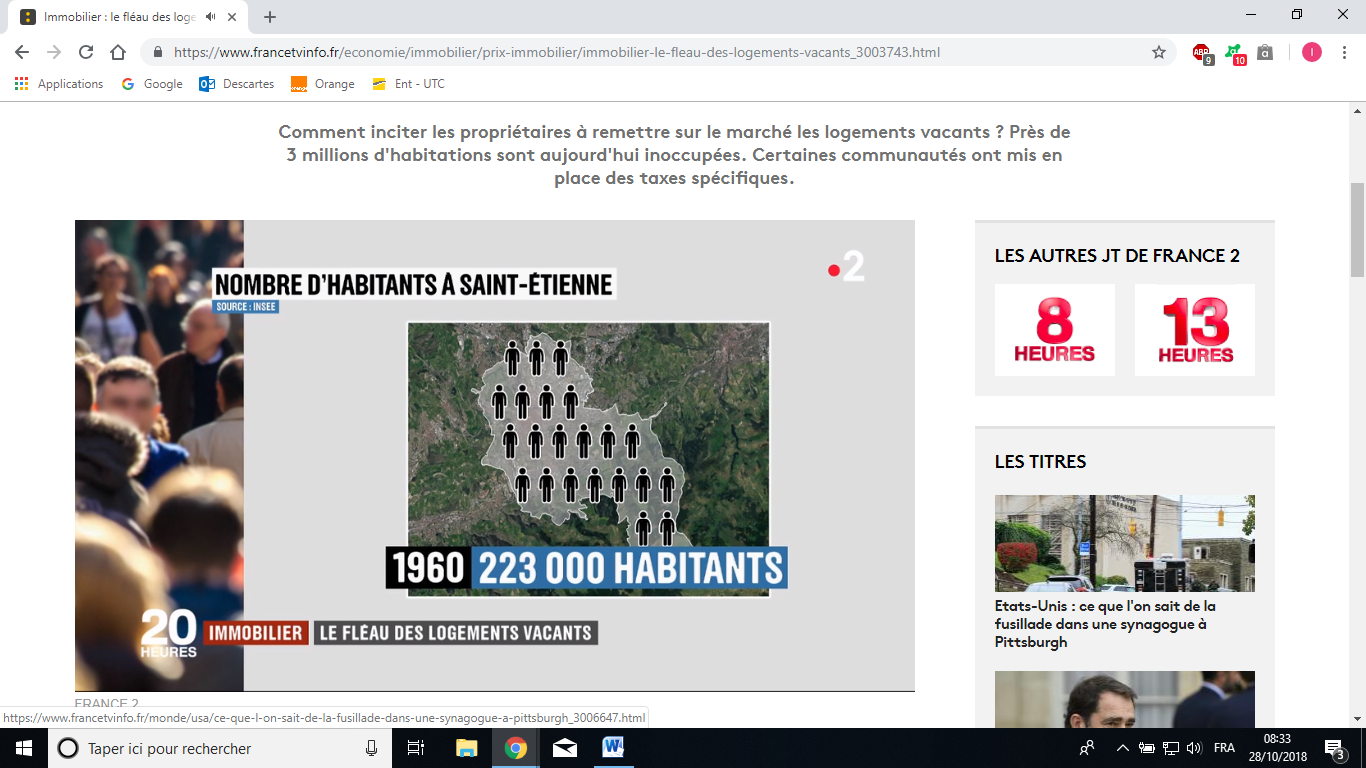 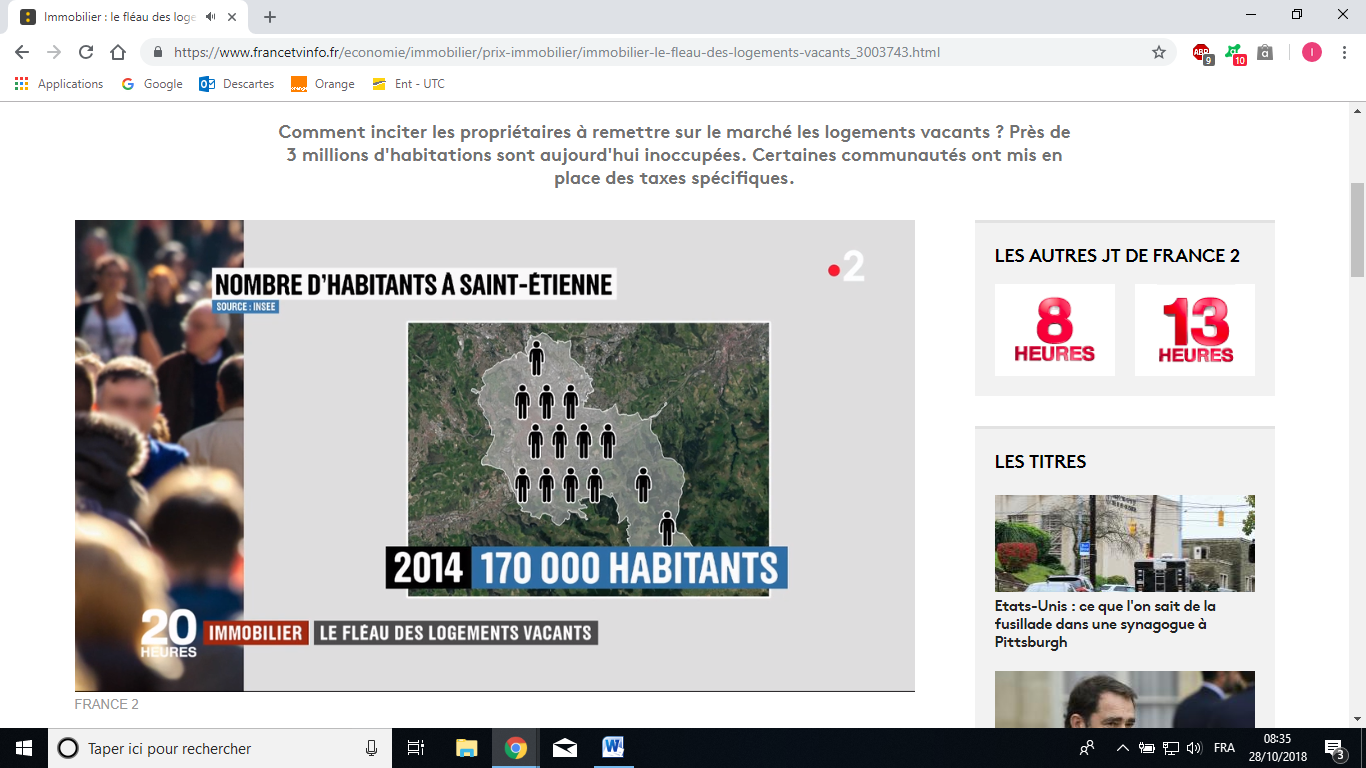 De quel pourcentage le nombre d’habitants à Saint-Étienne a –t-il diminué entre 1960 et 2014 ?